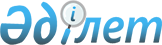 О признании утратившим силу постановления Восточно-Казахстанского областного акимата от 11 октября 2016 года № 318 "Об утверждении правил выдачи и описания служебного удостоверения государственных служащих исполнительных органов, финансируемых из областного, городского и районного бюджетов Восточно-Казахстанской области"Постановление Восточно-Казахстанского областного акимата от 22 июня 2020 года № 202. Зарегистрировано Департаментом юстиции Восточно-Казахстанской области 25 июня 2020 года № 7215
      Примечание ИЗПИ.

      В тексте документа сохранена пунктуация и орфография оригинала.
      В соответствии с пунктом 2 статьи 27 Закона Республики Казахстан от 6 апреля 2016 года "О правовых актах", пунктом 4 статьи 30 Закона Республики Казахстан от 23 ноября 2015 года "О государственной службе Республики Казахстан" Восточно-Казахстанский областной акимат ПОСТАНОВЛЯЕТ:
      1. Признать утратившим силу постановление Восточно-Казахстанского областного акимата "Об утверждении правил выдачи и описания служебного удостоверения государственных служащих исполнительных органов, финансируемых из областного, городского и районного бюджетов Восточно-Казахстанской области" от 11 октября 2016 года № 318 (зарегистрированное в Реестре государственной регистрации нормативных правовых актов за номером 4717, опубликованное в информационно-правовой системе "Әділет" 22 ноября 2016 года, в газетах "Дидар" от 17 ноября 2016 года № 137 (17377), "Рудный Алтай" 17 ноября 2016 года № 138 (19890)).
      2. Аппарату акима области в установленном законодательством Республики Казахстан порядке обеспечить:
      1) государственную регистрацию настоящего постановления в территориальном органе юстиции;
      2) в течение десяти календарных дней после государственной регистрации настоящего постановления направление его копии на официальное опубликование в периодические печатные издания, распространяемые на территории области;
      3) размещение настоящего постановления на интернет-ресурсе акима Восточно-Казахстанской области после его официального опубликования.
      3. Контроль за исполнением настоящего постановления возложить на руководителя аппарата акима области.
      4. Настоящее постановление вводится в действие по истечении десяти календарных дней после дня его первого официального опубликования.
					© 2012. РГП на ПХВ «Институт законодательства и правовой информации Республики Казахстан» Министерства юстиции Республики Казахстан
				
      Аким Восточно-Казахстанской области 

Д. Ахметов
